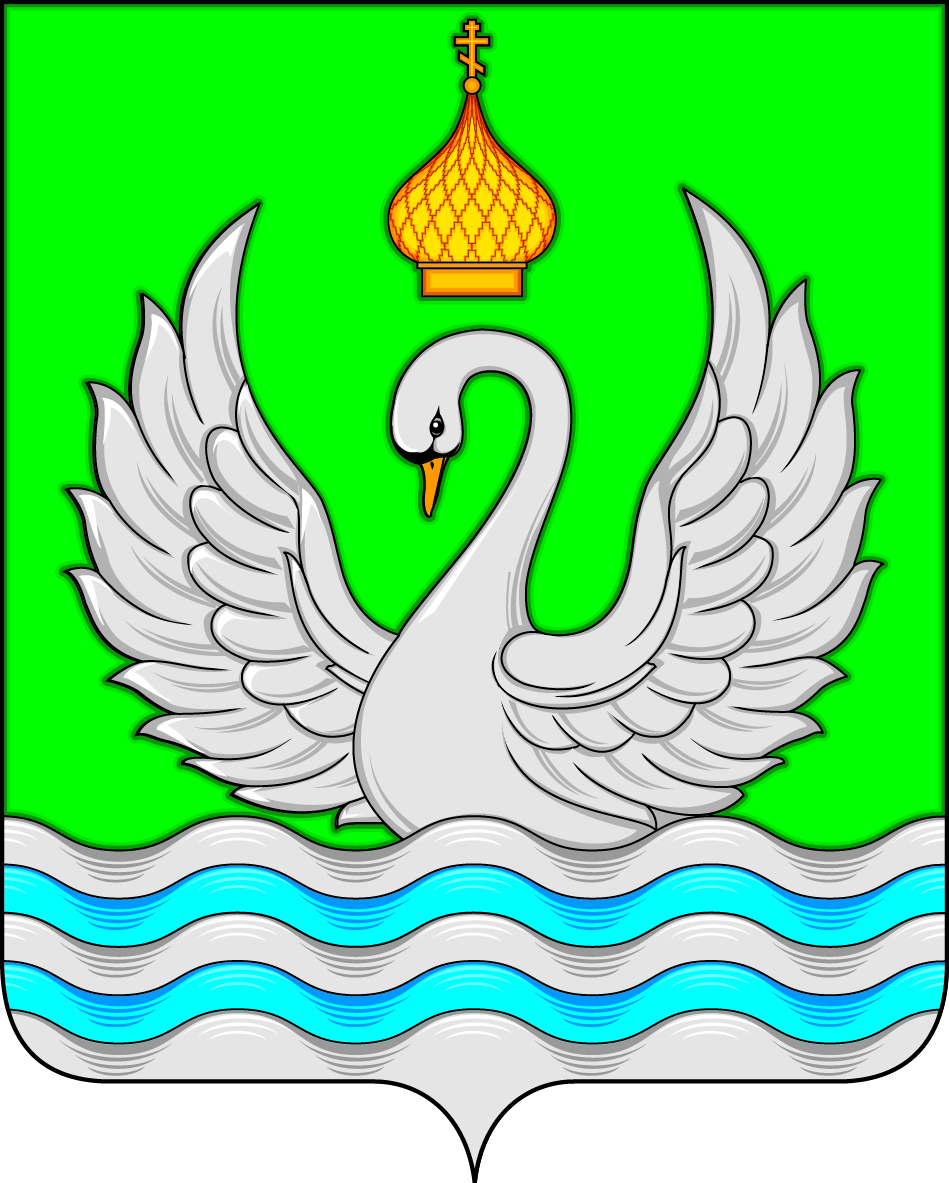 АДМИНИСТРАЦИЯСЕЛЬСКОГО ПОСЕЛЕНИЯ ЛОКОСОВОСургутского районаХанты-Мансийского автономного округа – ЮгрыПОСТАНОВЛЕНИЕ30 июня 2016 года      	                                                                                                № 68-нпа      с. ЛокосовоВ целях приведения муниципального нормативного правового акта администрации сельского поселения Локосово в соответствие с действующим законодательством Российской Федерации:1. Внести в постановление администрации сельского поселения Локосово от 07.08.2014 № 41-нпа «Об утверждении административного регламента предоставления муниципальной услуги «Предоставление информации о времени и месте театральных представлений, филармонических и эстрадных концертов и гастрольных мероприятий театров и филармоний, киносеансов, анонсы данных мероприятий» следующие изменения:1.1. В раздел 2 «Стандарт предоставления муниципальной услуги» дополнить пункт 2.16. следующего содержания:- «Требования  к помещениям, в которых предоставляются государственные и муниципальные услуги, к залу ожидания, местам для заполнения запросов о предоставлении государственной и муниципальной услуги, информационным стендам с образцами их заполнения и перечнем документов, необходимых для предоставления каждой государственной или муниципальной услуги, в том числе к обеспечению доступности для инвалидов указанных объектов в соответствии с законодательством Российской Федерации о социальной защите инвалидов».2. Опубликовать (обнародовать) настоящее постановление в средствах массовой информации.3. Контроль за выполнением постановления оставляю за собой.И.о. главы сельского поселения                                                     В.В.Решетникова О внесении  изменений в постановление администрации   сельского поселения Локосово    от  07.08.2014   №  41 -нпа